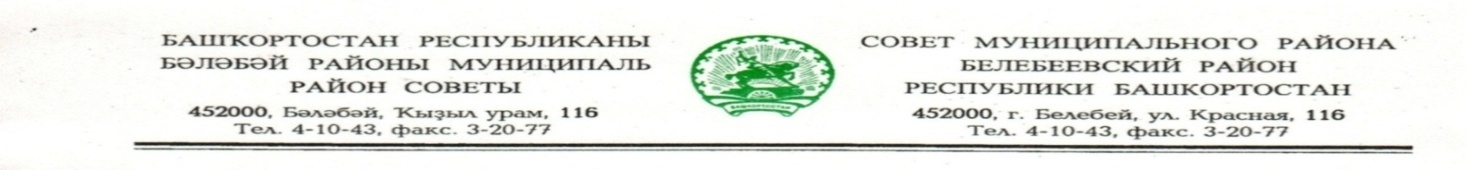           KАРАР                                                                               РЕШЕНИЕ      «03» марта 2022 й.                         № 283                          «03»   марта 2022 г.О законодательной инициативе Совета муниципального района Белебеевский район Республики Башкортостан по внесению в Государственное Собрание – Курултай Республики Башкортостан проекта закона Республики Башкортостан «Об изменениях  в административно-территориальном устройстве Республики Башкортостан и изменении границ отдельных муниципальных образований в Белебеевском  районе Республики Башкортостан» На основании статьи 76 Конституции Республики Башкортостан Совет муниципального района Белебеевский район Республики Башкортостан РЕШИЛ:	1. Внести в порядке реализации права законодательной инициативы в Государственное Собрание – Курултай Республики Башкортостан проект закона Республики Башкортостан «Об изменениях  в административно-территориальном устройстве Республики Башкортостан и изменении границ отдельных муниципальных образований в Белебеевском районе Республики Башкортостан».      	2. Контроль за исполнением настоящего решения возложить на Президиум Совета муниципального района Белебеевский район Республики Башкортостан.Председатель Совета 								            С.А. Лущиц